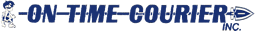 3260 Miller PikeLebanon, KY 40033Over The Road Drivers NeededJOB DESCRIPTIONSteady and consistent miles; solo drivers average 3,200 miles/week and teams average 5,000 miles per week.Flexible with Home Time.Freight originating out of Lebanon or Louisville.  Common destinations are Florida, Texas, Georgia, Illinois, Pennsylvania and Missouri.  Roundtrip freight on most hauls.Driving the vehicle is the main responsibility of the commercial truck driver.Long-haul truck drivers must maintain a logbook of their driving activities to ensure compliance with federal regulations governing the rest and work periods for operators.Drivers also keep a record of inspections and make sure the truck is equipped with the proper safety equipment.PAY & BENEFITSSTARTING PAYSingles – Up to .42cpm depending on experience or .52cpm split for a team PLUS extra pay including stop pay and detention pay.Potential to earn up to $65,000 per yearPaid on all dispatched miles – Loaded or EmptyDriver Referral BonusSafety BonusFULL TIME BENEFITSFamily & individual Humana medical coverageDental and Vision Plans offeredPaid holidays (after 90 days)Paid vacation (after 1 yr.)Company-paid life insurance and accidental death & disability benefitsShort and Long Term Disability Plans offeredVoluntary Life Insurance Dry, No Touch Freight!90% of our freight is round trip which means no waiting for back hauls!Referral & Safety BonusPaid Weekly (Direct Deposit available)EZ Pass for Tolls2015 and Newer EquipmentAssigned TrucksPaper LogsHome Time at least every other weekendGrowing Big Business with a Small, Family AtmosphereJOB REQUIREMENTSDrivers must have Class A CDLMust be 21 years of age or older1 year of full-time verifiable tractor-trailer experience within past 3 years Must pass background screening and DOT drug testAPPLYApply on our website at www.ontimecourier-trucking.comApply in person at 3260 Miller Pike, Lebanon, KYOr you can call the office for immediate consideration at 270-692-6624